安徽建工集团控股有限公司2022年度招聘公告安徽建工集团控股有限公司（以下简称“集团”）是安徽省属大型现代化建筑企业集团，全球知名跨国承包商，连续10余年荣登中国企业500强、ENR全球承包商250强、中国承包商80强。集团2017年实现整体上市（股票代码600502），主营建筑工程及工程技术服务、投资与资产管理、房地产开发经营，业务涵盖投融资、咨询设计、建筑施工、检测监理、机械制造、建材物流、运营管理、教育培训等建筑业全产业链，拥有7项施工总承包特级资质和国家级博士后科研工作站、国家级技术中心、8个省级技术中心、8家高新技术企业。    近年来，集团坚定贯彻新发展理念，坚持以改革、转型、发展为主线，推动高质量发展。发挥资金实力和产业整合能力，大力推进“投融资、建设、运营一体化”模式，率先在省内与金融机构创立产业投资基金，实施了一大批水利、能源、交通、环保及城镇基础设施项目，盈利能力、品牌影响力跃上新台阶。贯彻国家绿色建造战略，大力发展装配式建筑，拥有绿色建筑与装配式建造省级重点实验室，在安徽省内率先建成国家级装配式建筑产业基地，目前已实现合肥、蚌埠、淮北、长丰等多个基地联动发展，打造集设计、生产、施工一体化的装配式建筑龙头企业。围绕产业链大力发展类金融业务，形成财务公司、小额贷款公司、商业保理公司、资本管理公司、基金公司、典当公司等协调发展的产业链金融运营体系。发挥产业链优势，按照差异化发展思路，积极打造棚户区改造、医养一体、养老旅游休闲一体、特色小镇、房屋长期租赁、物业管理服务等新时代房地产业务，形成“安建”“和顺”两大地产品牌。坚持低碳环保理念，发展清洁能源、水资源治理、综合环境整治业务，推进全产业链绿色行动，打造高性能绿色产品，共建美丽中国。大力推进信息化建设，建成拥有自主知识产权的协同办公系统，注重BIM技术开发应用，系统推进业务创新、科研创新、管理创新，竞争优势更加凸显，发展后劲更加充沛。多年来，集团先后承建了一大批国家、省市重点工程，依托“一带一路”开拓国际建筑市场，所承揽和投资建设的工程遍布五大洲40多个国家和地区，铸就座座建筑丰碑。先后荣获鲁班奖15项、詹天佑奖6项、国家优质工程奖9项、全国市政金杯奖9项、大禹奖4项、李春奖8项，省（部）级优质工程奖200多项。先后荣获国家、省部级科技进步奖40余项，主参编国家、行业和地方标准80余项，国家级工法17项，拥有自主知识产权的发明专利80余项、实用新型专利400余项。多次获得“全国重合同守信用企业”“全国工程总承包先进企业”“全国五一劳动奖章”“全国建筑业AAA级信用企业”“全国建筑业先进企业”“全国优秀施工企业”等荣誉称号。安徽建工集团控股有限公司博士后工作站2022年度招聘公告一、高校毕业生招聘计划二、薪酬福利实行统一薪酬管理，一经录用按公司同等岗位薪酬标准确定。员工享受五险两金（社会保险、住房公积金、企业年金）、交通补贴、通讯补贴、误餐补贴、健康体检、节日慰问、带薪年假、文体活动等多项福利。三、联系方式1、联系人：张女士  2、联系电话：0551-628650123、简历投递邮箱：623128287@qq.com4、联系地址：安徽省合肥市蜀山区黄山路459号安建国际大厦26-29楼安徽省第一建筑工程有限公司2022年度招聘公告一、高校毕业生招聘计划二、薪酬福利项目人员年收入10万以上，享受五险二金以及误餐补贴、交通补贴、通讯补贴、高温津贴、施工津贴等多项津补贴，公司项目主要分布在安徽省内，按里程远近享受异地津贴。符合条件的员工在公司服务满5年可享受3年住房补贴。其他福利：定期体检、带薪年假、探亲假、单位食堂、继续教育、岗位培训、团建、节日慰问、文体赛事等。三、联系方式1、联系人：陈部长、凤女士2、联系电话：0551-65120345/185565723663、简历投递邮箱：645541953@qq.com4、单位地址：合肥市蜀山区长江西路334号安徽省第二建筑工程有限公司2022年度校园招聘公告一、高校毕业生招聘计划二、薪酬福利1.同行业极具竞争力的薪酬待遇，享有节假日福利、防暑降温、区域津贴、证书奖励等。2.享受社会保险、住房公积金、职工互助保险等福利体系。3.法定带薪年休假、健康体检、职工食堂、职工宿舍等极其贴心的福利保障。4.丰富多彩的职工文化活动。5.清晰的职业生涯规划、专业化发展的职级体系、充足的上升空间。三、联系方式1.联系人： 彭先生、詹女士。2.联系电话：0551-64461169；13865950490。3.简历投递邮箱：393679207@qq.com，请按“学校+姓名+应聘岗位”格式发送邮件及简历。4.单位地址：合肥市瑶海区裕溪路与茂林路交口。  安徽三建工程有限公司2022年度校园招聘公告一、高校毕业生招聘计划二、薪酬福利1.入职后公司为职工办理五险二金。2.按公司制度享受绩效工资、住房补贴、技术津贴、防暑降温、地区津贴等多项津补贴。3.公司定期为职工安排体检。4.按计划为职工开展职业技能培训。三、联系方式1.联系人：沙女士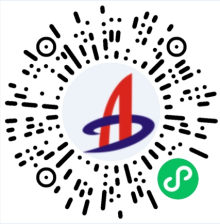   2.联系电话：0551-62863075    3.简历投递方式：扫一扫二维码投递简历4.单位地址：安徽省合肥市包河区芜湖路329号 安徽水利开发有限公司2022年度校园招聘公告一、高校毕业生招聘计划二、薪酬福利1、年收入8万元以上，公司为员工缴纳基本社会保险和住房公积金、企业年金（五险二金）； 2、项目统一提供食宿，员工享有施工补助、误餐补助、交通补助、通讯补助、高温津贴、防寒津贴、年休假、体检、购房优惠等多项福利待遇；3、公司为员工提供完善的培训和广阔的晋升空间。三、联系方式1、联系人：宋女士2、联系电话：0552-21529213、简历投递邮箱：ahslrlb@163.com4、单位地址： 安徽省蚌埠市东海大道5183号安徽省公路桥梁工程有限公司2022年度校园招聘公告一、高校毕业生招聘计划二、 薪酬福利1．具有竞争力的薪酬：转正定岗后年收入8.5万元以上；基于多通道发展的宽带薪酬制度，基于绩效考核的奖金分配和正常薪酬增长机制。2．完善的福利享受：五险二金、法定年休假、安家费、免费体检、电话补助、防暑降温费等多种福利；量身定做的职业发展规划、明确的员工晋升通道。3．全面深入的培养机制：导师制——师傅带教、融入路桥；轮岗制——熟悉业务、职业定位；三级培训机制——专业管理、全面提升。4.创新、友好、活力的工作环境和丰富多彩的员工活动。三、联系方式1、联系人：曹先生、吴先生    2、联系电话：0551-65139809、18010712601    3、简历投递邮箱：ahlqrl@163.com    4、单位地址：合肥市黄山路445号安徽省路桥工程集团有限责任公司2022年度校园招聘公告一、高校毕业生招聘计划二、薪酬福利1、薪酬福利构成：包括基本薪酬、绩效薪酬、五险二金、员工互助保险、交通补贴、通讯补贴、高温补贴、安全奖、项目进度奖、其他津补贴、健康体检、生日礼物等。项目部岗位食宿免费。2、试用期3-6个月，试用期满依岗定薪。毕业生入职第一年人均综合年收入10万元。3、公司对毕业生采取“365天六阶段+双导师制”培养模式，为每位毕业生配备成长导师和专业导师。专业导师负责指导毕业生熟悉岗位内容和业务流程，传授专业知识和技能；成长导师为毕业生尽快成才提供全方位的职业与生活指导。4、专业技术和经营管理序列并行，多通道晋升机制，为每位员工提供展现自我、实现价值的广阔舞台。三、联系方式1、联系人：赵女士、程先生 2、联系电话：0551-65837149  3、简历投递邮箱：ahrbghr@163.com  4、单位地址：安徽省合肥市蜀山区黄山路459号安建大厦8-9楼 安徽省路港工程有限责任公司2022年度校园招聘公告一、高校毕业生招聘计划二、薪酬福利1、省属国有企业正式在编的管理或专业技术岗位，完善的岗位晋升机制，全职业周期的培养模式； 2、有竞争力的薪酬待遇，并享受社会保险、住房公积金、企业年金、补充医疗保险、职工互助保险、高温津贴、节日津贴、探亲津贴、免费体检、生日蛋糕券、免食宿费等福利。三、联系方式1、联系人：朱先生；2、联系电话：0551-64483237；3、简历投递邮箱：ahlghr@163.com；4、单位地址：合肥市蜀山区黄山路459号安建大厦22-23楼。 安徽省工业设备安装有限公司2022年度校园招聘公告一、高校毕业生招聘计划二、薪酬福利薪酬福利待遇按公司薪酬制度执行，并享受社会保险、住房公积金、企业年金、补充医疗保险、施工津贴、驻外津贴、高温津贴、节日福利、员工体检、生日蛋糕券、交通补贴、通讯补贴、误餐补贴，项目员工免费食宿等福利。联系方式1、联系人：蒋先生  2、联系电话：0551-64661502  15956516221  3、简历投递邮箱：ahazhr@sina.com    4、单位地址： 安徽省合肥市包河区九华山路99号信旺九华国际15-16楼安徽省建筑科学研究设计院2022年度校园招聘公告一、高校毕业生招聘计划二、薪酬福利1.依照标准享受“基本工资+绩效工资”，具体薪资面议；2.享受五险两金、员工食堂、工会福利、带薪休假、新员工培训、导师带徒等相关福利。三、联系方式1、联系人：伍女士   2、联系电话：0551-62621836   3、简历投递邮箱：jkyrlzyb@sina.cn   4、单位地址：合肥市蜀山区山湖路567号建科大厦 安徽省交通航务工程有限公司2022年度校园招聘公告一、高校毕业生招聘计划二、薪酬福利（一）薪酬待遇好提供本行业内富有竞争力的薪酬待遇，员工转正后综合年收入10-15万，薪资待遇处于同行业前列。（二）福利保障全1.提供“师带徒”、各类专业技术、拓展等培训和深造机会，每位员工均享受公正透明的岗位晋升公开竞聘机会；新生见习期短，成长期快；2.员工享受五险二金（五险、公积金、企业年金）及四项互助补充保险；3.员工享受工龄津贴、误餐补贴、易地津贴、通讯补贴、证书津贴、交通补贴、差旅补贴等各类津补贴；免费食宿、免费体检、免费工装、定制工作服及节假日慰问品等；4.为重点院校优秀高校毕业生提供2-8万元安家费。三、联系方式1.联系人：吴先生、代先生2.联系电话：0551-64482868 18226561499（微信同号）3.简历投递邮箱：15855183390@163.com4.单位地址： 合肥市滨湖新区云谷路2588号中水淮河大楼    安徽建工建筑材料有限公司2022年度校园招聘公告一、高校毕业生招聘计划二、薪酬福利1、公司交纳五险两金；提供集体宿舍、员工食堂，各项福利完善；帮助员工进行职业生涯规划，为员工提供各类培训，帮助员工快速成长。具体按公司薪酬制度规定。2、与本单位签订三方就业协议的2022届高校学生，在毕业前可到本单位实习，实习期间待遇双方协商约定。三、联系方式1、联系人：谭先生 汪女士2、联系电话：13966677242  19856522542   3、简历投递邮箱：jgjc195@sohu.com   4、单位地址： 合肥市包河区芜湖路325号安徽建工大厦安徽建筑机械有限责任公司2022年度校园招聘公告一、高校毕业生招聘计划二、薪酬福利薪酬福利待遇按公司同岗位人员执行，缴纳“五险一金”；此外还享受免费食宿、高温津贴、节日福利、交通补贴、定期体检等各项福利。公司为员工提供完善的培训和广阔的晋升空间。3、工作地点位于安徽合肥经开区，交通便利，设施完善。三、联系方式1、联系人：邓先生 2、联系电话：0551-63828612 3、简历投递邮箱：ahjjc8612@163.com   4、单位地址：安徽省合肥市经济技术开发区锦绣大道与青龙潭路交叉口  安徽建工集团总承包公司 2022年度校园招聘公告一、高校毕业生招聘计划二、薪酬福利作为国有上市企业，公司坚持以人为本理念，实施人才强企战略，提供富有竞争力的薪酬、全职业周期的培训以及广阔的职业发展平台，努力让员工共享企业改革发展成果。 高校毕业生试用期6个月，月收入不低于6000元，试用期满转正后年综合收入不低于12万元，同时享有社保、住房公积金、企业年金、年度体检、节日福利、项目考核兑现等完善的福利保障体系。 三、联系方式1.联系人：陈女士  王女士2.联系电话：0551-628656703.简历投递邮箱：ahjgjt459@126.com4.单位地址：合肥市黄山路459号安建国际大厦24-25楼 安徽建工集团股份有限公司建筑设计研究院2022年度校园招聘公告一、高校毕业生招聘计划二、薪酬福利1.依照标准享受“基本工资+绩效工资”，具体薪资面议；2.享受五险两金、员工食堂、工会福利、带薪休假、定期体检、生日蛋糕卷、职工互助保险等相关福利。三、联系方式1、联系人：杨女士、汪女士2、联系电话：0551-62633753/628656633、简历投递邮箱：http://www.adiaceg.com/4、单位地址：合肥市黄山路459号安建国际大厦19楼 安徽建工集团投资管理公司2022年度校园招聘公告一、高校毕业生招聘计划薪酬福利1.工资薪酬:基本工资+岗位工资+司龄工资+绩效工资；按规定为员工缴纳“五险两金”。2.福利补贴：享受交通、通讯、异地等补贴及法定节假日福利，年度定期体检等；驻外人员提供食宿。3.员工培训：提供全职业周期的培训以及广阔的发展空间，努力让员工共享企业发展成果。三、联系方式1.联系人：吴女士2.联系电话：0551-655010283.简历投递邮箱：ajtzhr@126.com 4.单位地址：合肥市蜀山区黄山路459号安建国际大厦15楼安徽建工集团股份有限公司海外事业部2022年度校园招聘公告一、高校毕业生招聘计划二、薪酬福利国内项目试用期月工资不低于5000元，试用期满转正后月工资不低于8000元；国外项目试用期工资不低于7000元，试用期满转正后月工资不低于15000元，录用后与安徽建工集团本部签订劳动合同。福利包括社会保险、住房公积金、企业年金、补充医疗保险、带薪年假（其中出国工作享受1年55天的带薪休假）、年度体检、节日福利、驻外津补贴、驻外项目包吃住等项目。 三、联系方式1.联系人：费女士2.联系电话：0551-628651503.简历投递邮箱：ahodchr@126.com4.单位地址：安徽省合肥市蜀山区黄山路459号安建国际大厦12楼招聘岗位专业要求学历要求博士后工作站研究人员工程力学、土木工程（结构工程、桥梁与隧道工程方向）或水利工程（水工结构工程方向）类专业博士研究生招聘岗位专业要求学历要求其他要求办事员法律及相关专业本科身心健康、吃苦耐劳、敢于创新、遵纪守法。办事员人力资源、行政管理及相关专业本科身心健康、吃苦耐劳、敢于创新、遵纪守法。办事员土木工程（BIM)本科身心健康、吃苦耐劳、敢于创新、遵纪守法。办事员财务、法务、土木工程及相关专业本科身心健康、吃苦耐劳、敢于创新、遵纪守法。科员会计及相关专业本科身心健康、吃苦耐劳、敢于创新、遵纪守法。核算员造价、工程类相关专业本科身心健康、吃苦耐劳、敢于创新、遵纪守法。技术员机电安装、工程类相关专业本科身心健康、吃苦耐劳、敢于创新、遵纪守法。材料员材料、工程类相关专业大专身心健康、吃苦耐劳、敢于创新、遵纪守法。安全员安全、工程类相关专业大专身心健康、吃苦耐劳、敢于创新、遵纪守法。劳务专管员工程类相关专业大专身心健康、吃苦耐劳、敢于创新、遵纪守法。招聘岗位专业要求学历要求项目管理人员土木工程、工程力学、工程管理、工程造价、材料科学与工程、安全工程等相关专业本科及以上财务会计财务、会计等相关专业本科及以上招聘岗位专业要求学历要求其他要求技术员机械、土木工程、工程造价、工程管理、电气工程、建筑环境与设备等相关专业本科及以上政工中文、新闻学、文秘等相关专业本科及以上党员优先考虑财务财务、会计等相关专业本科及以上行政管理行政管理等相关专业本科及以上招聘岗位专业要求学历要求其他要求设计/研发土木工程、道桥、给排水等工程相关本科及以上工作地点位于安徽省内，安徽省外应聘者可参照户籍所在地进行属地化分配。施工管理土木工程、建筑、水利、市政、机电、机械、设备等工程相关专业本科及以上工作地点位于安徽省内，安徽省外应聘者可参照户籍所在地进行属地化分配。安全管理安全工程相关本科及以上工作地点位于安徽省内，安徽省外应聘者可参照户籍所在地进行属地化分配。核算岗工程管理、工程造价等本科及以上工作地点位于安徽省内，安徽省外应聘者可参照户籍所在地进行属地化分配。试验检测无机非金属材料、岩土工程等本科及以上工作地点位于安徽省内，安徽省外应聘者可参照户籍所在地进行属地化分配。会计/出纳会计学、审计学、财务管理等本科及以上工作地点位于安徽省内，安徽省外应聘者可参照户籍所在地进行属地化分配。行政综合行政管理、人力资源、新闻、中文、文秘等本科及以上工作地点位于安徽省内，安徽省外应聘者可参照户籍所在地进行属地化分配。法务/合同管理法学相关本科及以上工作地点位于安徽省内，安徽省外应聘者可参照户籍所在地进行属地化分配。招聘岗位专业要求学历要求技术员土木工程类等相关专业大专及以上试验员试验检测等相关专业大专及以上机械管理机电类相关专业大专及以上安全员安全工程等相关专业大专及以上出纳会计财务类相关专业本科及以上综合事务部文员中文、行政、思想政治等相关专业本科材料员物流管理等相关专业大专及以上招聘岗位专业要求学历要求投标岗土木工程，道路与桥梁工程等相关专业本科投资管理岗金融等相关专业本科技术管理岗道路与桥梁工程等相关专业硕士研究生人力资源岗人力资源等相关专业本科党务管理岗中文及相关行政类专业本科出纳财经类专业本科设计师给排水、风景园林、结构计算类、土木工程、电子监控类本科工程管理岗土木工程、道路与桥梁工程、交通运输工程、测绘工程、地下空间工程、轨道交通、工程管理等相关专业硕士研究生、本科、专科综合管理岗中文、行政管理、人力资源等相关专业本科合同管理岗工程造价、法学、行政管理、土木工程、交通运输工程等相关专业本科、专科安全管理岗建筑安全、安全工程、道路与桥梁工程、地下空间工程、轨道交通、土木工程等相关专业本科、专科物资管理岗道路与桥梁工程、工程管理、物资管理、物流管理等相关专业本科、专科沥青站操作人员机械、机电等相关专业本科试验检测人员无机非金属材料检测、土木工程等相关专业本科、专科招聘岗位专业要求学历要求其他要求项目技术员土木工程类等本科及以上项目专职安全员安全管理、土木工程类等本科或大专大专学历须在安全岗干满5年项目机械管理设备器材管理机械、土木工程类等本科及以上项目会计会计、财务类本科及以上项目材料员材料设备管理、物流、财务本科或大专大专学历须在材料岗干满5年项目党务宣传行政管理新闻、文秘类本科及以上项目试验检测员试验检测类等本科及以上水工设计水工结构工程、农业水利工程硕士研究生道路桥梁设计土木工程、道路桥梁交通类本科或博士研究生港航设计港口与航道本科及以上工程管理中心、技术中心/总工办 办事员土木工程类硕士研究生投资发展部办事员金融、工程、工商管理类硕士研究生党委工作部办事员马克思主义理论、哲学、汉语言文学硕士研究生法律事务部办事员法律类专业本科及以上人力资源部办事员人力资源管理、工商管理硕士研究生招聘岗位专业要求学历要求其他要求综合办文员文学类、新闻传播学类相关专业本科及以上党员优先会计会计、财务管理类相关专业本科及以上技术员建筑、市政、给排水与暖通、电气类相关专业大专及以上造价员工程造价，土建、市政工程类相关专业大专及以上安全员安全工程类相关专业大专及以上质检员工程类相关专业大专及以上材料员工程类相关专业大专及以上招聘岗位专业要求学历要求软件编程人员软件工程、计算机科学与技术等计算机专业硕研设计人员土木工程、结构工程、环境设计、室内设计、城乡规划、风景园林、给排水、市政工程及相关专业硕研设计人员建筑学、电力自动化、暖通、道路、桥梁、交通工程及相关专业本科及以上检测人员土木工程、桥梁工程、工程管理、市政工程硕研检测人员材料学或材料物理与化学、测量、勘察、测绘本科及以上检测项目人员土木工程大专及以上重点实验室科研人员结构、岩土及相关专业博研招聘岗位专业要求学历要求其他要求施工员土木工程、路桥、水利水电、港航、市政、园林景观等工程类本科及以上成绩优秀可放宽至大专学历技术员土木工程、路桥、水利水电、港航、市政等工程类大专及以上安全员工程类或机械类，安全工程专业优先大专及以上特种作业人员工程类或机械类大专及以上特种作业人员须持相关证书成本合约专员（造价员）工程造价等工程类本科及以上物资设备专员工程类或机械类本科及以上质检员土木工程类、试验检测或材料类本科及以上信息专员计算机类或工程类本科及以上检测员试验检测类或材料类大专及以上市场开拓（招投标、资信管理）专员土木工程类本科及以上船员轮机工程、船舶、机械类大专及以上法务专员法律相关专业本科及以上熟练掌握公司法等相关法律，通过法律职业资格考试党务专员汉语言文学、马克思主义哲学、新闻学、社会学、管理类等本科及以上项目会计财经类（会计、金融、财管等）本科及以上初级设计师建筑、结构、道路、给排水研究生及以上招聘岗位专业要求学历要求其他要求试验员材料类相关专业大专及以上1、优先录用研究生、党员、学习成绩优异、优秀学生干部以及获得省(市)级以上荣誉称号的毕业生。身体健康，能吃苦，追求上进，责任心强；有良好的沟通能力，实践能力较强。3、遵纪守法，品行端正，无不良记录，无不良嗜好。法务专员法学类本科及以上1、优先录用研究生、党员、学习成绩优异、优秀学生干部以及获得省(市)级以上荣誉称号的毕业生。身体健康，能吃苦，追求上进，责任心强；有良好的沟通能力，实践能力较强。3、遵纪守法，品行端正，无不良记录，无不良嗜好。会计财务类、会计类相关专业本科及以上1、优先录用研究生、党员、学习成绩优异、优秀学生干部以及获得省(市)级以上荣誉称号的毕业生。身体健康，能吃苦，追求上进，责任心强；有良好的沟通能力，实践能力较强。3、遵纪守法，品行端正，无不良记录，无不良嗜好。营销员不限（市场营销专业优先）大专及以上1、优先录用研究生、党员、学习成绩优异、优秀学生干部以及获得省(市)级以上荣誉称号的毕业生。身体健康，能吃苦，追求上进，责任心强；有良好的沟通能力，实践能力较强。3、遵纪守法，品行端正，无不良记录，无不良嗜好。电子商务电子商务、金融、经济、计算机类等专业。本科及以上1、优先录用研究生、党员、学习成绩优异、优秀学生干部以及获得省(市)级以上荣誉称号的毕业生。身体健康，能吃苦，追求上进，责任心强；有良好的沟通能力，实践能力较强。3、遵纪守法，品行端正，无不良记录，无不良嗜好。管理人员
（行政、党群、人事、纪检）政治类、文学关、管理类相关专业本科及以上1、优先录用研究生、党员、学习成绩优异、优秀学生干部以及获得省(市)级以上荣誉称号的毕业生。身体健康，能吃苦，追求上进，责任心强；有良好的沟通能力，实践能力较强。3、遵纪守法，品行端正，无不良记录，无不良嗜好。技术研发员无机非金属材料工程或高分子材料工程等专业本科及以上1、优先录用研究生、党员、学习成绩优异、优秀学生干部以及获得省(市)级以上荣誉称号的毕业生。身体健康，能吃苦，追求上进，责任心强；有良好的沟通能力，实践能力较强。3、遵纪守法，品行端正，无不良记录，无不良嗜好。业务员
（结算、采购、资源管理、市场管理）经济学类、管理学类、工程类等相关专业本科及以上1、优先录用研究生、党员、学习成绩优异、优秀学生干部以及获得省(市)级以上荣誉称号的毕业生。身体健康，能吃苦，追求上进，责任心强；有良好的沟通能力，实践能力较强。3、遵纪守法，品行端正，无不良记录，无不良嗜好。生产管理人员
（调度员、安全员、材料员、收料员、设备员）工程类、机电类、物资类等相关专业大专及以上1、优先录用研究生、党员、学习成绩优异、优秀学生干部以及获得省(市)级以上荣誉称号的毕业生。身体健康，能吃苦，追求上进，责任心强；有良好的沟通能力，实践能力较强。3、遵纪守法，品行端正，无不良记录，无不良嗜好。核算员、器材会计会计、统计、经济类、工程类相关专业本科及以上1、优先录用研究生、党员、学习成绩优异、优秀学生干部以及获得省(市)级以上荣誉称号的毕业生。身体健康，能吃苦，追求上进，责任心强；有良好的沟通能力，实践能力较强。3、遵纪守法，品行端正，无不良记录，无不良嗜好。招聘岗位专业要求学历要求产品研发材料、机械、电气相关专业本科及以上检测员机械、机电相关专业大专及以上车间管理储备机电一体化、机械制造相关专业大专文秘、党务、人力资源中文、汉语言、人力资源相关专业本科及以上项目管理土木工程及相关专业本科及以上会计会计学相关专业本科及以上招聘岗位专业要求学历要求施工员土木工程、工程管理等工程类相关专业本科及以上核算员工程造价、工程管理等相关专业本科及以上安全员安全工程、工程管理等相关专业本科及以上材料员工程管理、物流管理等相关专业本科及以上市场经营市场营销、工商管理等相关专业本科及以上项目财务会计学、财务管理等相关专业本科及以上信息系统管理计算机科学技术等相关专业本科及以上招聘岗位专业要求学历要求建筑设计师建筑学本科及以上结构设计师土木工程、结构工程本科及以上给排水设计师给排水工程本科及以上暖通工程设计师建筑环境与设备工程研究生电气工程师电气工程本科装饰设计师装饰设计、环境艺术、室内设计本科及以上景观设计师园林景观专业（一年及以上工作经验优先）本科及以上道路设计师土木工程本科经营管理部办事员市场营销、工商管理等相近专业本科综合管理部办事员中文、新闻等相关专业本科招聘岗位专业要求学历要求机关财务部办事员会计学、财务管理等相关专业本科机关党群工作部办事员思想政治、新闻等相关专业本科项目公司综合管理部办事员新闻、文秘、法律、行政管理等相关专业本科项目公司建设管理部办事员工程类等相关专业本科项目公司运营管理部办事员工程类、酒店管理等相关专业本科项目公司财务部出纳会计学、财务管理等相关专业全日制本科招聘岗位专业要求学历要求其他要求预算员土木工程、道路桥梁、水利水电、工程造价、工程管理及相关专业本科及以上通过CET-4，CET-6者优先；党员优先。技术员（施工员）土木工程、道路桥梁、水利水电及相关专业本科及以上通过CET-4，CET-6者优先；党员优先。行政管理员行政管理、工商管理、新闻、中文、人力资源相关专业本科及以上通过CET-4，CET-6者优先；党员优先。财务会计财务管理、会计学相关专业本科及以上通过CET-4，CET-6者优先；党员优先。翻译法语、英语、葡语等语言类专业本科及以上